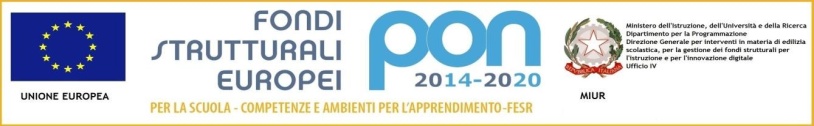 Ministero dell'IstruzioneUFFICIO SCOLASTICO REGIONALE PER LA LOMBARDIAISTITUTO COMPRENSIVO DI SERGNANO “PRIMO LEVI”VIA AL BINENGO, 38 - 26010SERGNANO (CR)Codice Fiscale: 01223820190 Codice Meccanografico: CRIC80600N C.U. UF4VB8e-mail: cric80600n@istruzione.it – sito web: www.icsergnanoprimolevi.edu.itPATTO DI CORRESPONSABILITÀ EDUCATIVA SCUOLA SECONDARIA di I GRADO PREMESSALa scuola è spazio di incontro e di crescita di persone. Essa è il luogo dove i giovani studenti muovono i primi passi per divenire cittadini attivi e consapevoli. In questo lungo cammino formativo, gli alunni devono essere accompagnati e sostenuti dalle famiglie e da coloro che operano nel mondo della scuola. Di fronte ad un compito così delicato, è di fondamentale importanza che scuola, studenti e famiglie trovino punti di raccordo per realizzare un’alleanza educativa, fondata su valori condivisi e su un'effettiva collaborazione, anche prevenendo e contrastando episodi di bullismo e cyber bullismo, ai sensi della legge 71/2017.Un’educazione efficace, infatti, è il risultato di un’azione coordinata tra famiglia e scuola, nell’ottica della condivisione di principi e obiettivi, in modo da evitare quei conflitti che hanno sempre gravi conseguenze nel processo formativo. Tutte le componenti (insegnanti, genitori, alunni) devono impegnarsi a sviluppare un atteggiamento sereno, positivo e propositivo verso la scuola, per evitare di creare pregiudizi e disinteresse nei confronti di questa istituzione.Il Patto di Corresponsabilità Educativa, quindi, vuole essere un documento attraverso il quale ogni firmatario si dichiara responsabile dei doveri e delle azioni in relazione ai propri ambiti di competenza. Occorre che scuola e famiglia, ciascuna nel rispetto del proprio ruolo, siano sempre collaborative, mai antagoniste e costruiscano così un unico punto di riferimento formativo.Anno scolastico 2020/2021 I genitori…………………………………… 										Il Dirigente ScolasticoIlaria Santina Andreoni (Firma autografa omessa ai sensi dell’art. 3 del D. Lgs. n. 39/1993)INTEGRAZIONE PER L’EMERGENZA SANITARIASu delibera del Consiglio d’Istituto n°3 dell’8 settembre 2020 e del Collegio dei docenti n°112 del 09/09/2020 in merito al rientro a scuola in sicurezza, è stato integrato il Patto di Corresponsabilità Educativa in coerenza con le indicazioni Ministeriali, del CTS e delle autorità sanitarie locali; in esso sono stati declinati gli impegni da parte della scuola, delle famiglie e degli alunni per garantire l’applicazione delle misure adottate. Anno scolastico 2020/2021 I genitori   …………………………………… 									Il Dirigente ScolasticoIlaria Santina Andreoni (Firma autografa omessa ai sensi dell’art. 3 del D. Lgs. n. 39/1993) La Scuola si impegna a ...La Famiglia si impegna a ...L’Alunno/a si impegna a ...Favorire in ogni modo la costruzione di un ambiente formativo caratterizzato dalla serenità del clima educativo e finalizzato al benessere a scuola.Favorire la piena inclusione di tutti gli studenti. Rispettare i ritmi, i tempi e i modi individuali di apprendimento aiutando gli alunni a scoprire e valorizzare le proprie capacità ed attitudini.Porre il rispetto delle regole al centro di ogni azione educativa e didattica e valorizzare i comportamenti positivi degli studenti. Considerare la valutazione come parte integrante ed essenziale del processo formativo.Garantire la massima trasparenza nelle comunicazioni, mantenendo un costante rapporto con le famiglie.Conoscere e rispettare le norme sancite dal Regolamento d'Istituto.Assicurare, all'interno dell'Istituto, la presenza di un docente referente per il coordinamento delle iniziative di prevenzione e contrasto del bullismo e del cyberbullismo che collabori con la Dirigenza, il corpo docenti, le famiglie, gli alunni, con le forze di polizia, con enti e associazioni del territorio.Prevedere iniziative di formazione/informazione sui temi del bullismo e del cyberbullismo, anche avvalendosi della collaborazione degli enti presenti sul territorio, rivolte agli alunni, al personale docente ed alle famiglie.Promuovere la conoscenza del Vademecum contro bullismo e cyberbullismo, varato dal UST Cremona e dall’Associazione CRIAF, presso l'utenza, mediante la sua adozione quale allegato al PTOF.Sostenere il lavoro educativo e didattico degli insegnanti instaurando con essi rapporti di reciproca collaborazione e partecipando agli incontri scuola-famiglia.Garantire una regolare frequenza dei propri figli alle lezioni rispettando gli orari di entrata e di uscita dalla scuola.Incoraggiare i propri figli ad assumere comportamenti rispettosi delle regole della vita comunitaria attraverso il rispetto dell’altro e dei beni scolastici, curando l’igiene personale e utilizzando un abbigliamento adeguato.Sostenere i propri figli nello svolgimento del lavoro assegnato a casa e controllare il materiale scolastico necessario.Riconoscere e condividere l'importanza del Regolamento d'Istituto.Considerare la valutazione come occasione per prendere consapevolezza delle risorse, potenzialità, limiti e difficoltà dei propri figli.Vigilare sull'uso consapevole e corretto dei dispositivi tecnologici e delle piattaforme digitali ad essi collegate (internet, social network), condividendo con loro le possibili conseguenze legate ad un uso inappropriato di tali strumenti.Incoraggiare i figli a riferire agli adulti di immagini o messaggi indesiderati ricevuti o di episodi di bullismo e cyberbullismo.Prendere visione del Vademecum contro bullismo e cyberbullismo.Conoscere e rispettare le norme del Regolamento d'Istituto e di disciplina della scuola.Conoscere il Patto di Corresponsabilità.Frequentare regolarmente, assolvere gli impegni di studio e rispettare i tempi programmati, eseguendo in modo responsabile i compiti richiesti.Rispettare persone, ambienti e attrezzature.Adottare un comportamento corretto nel rispetto delle regole della convivenza (curare l'igiene personale, indossare un abbigliamento adeguato, utilizzare il cellulare in classe solo ad uso didattico e, comunque, entro i limiti stabiliti dal regolamento di istituto).Mantenere un comportamento adeguato alla salvaguardia propria ed altrui.Essere cooperativi nei gruppi di lavoro, rispettando punti di vista diversi.Partecipare attivamente alle iniziative didattico-educative con finalità formative per la prevenzione e il contrasto ai fenomeni di bullismo e cyberbullismo.Riferire episodi di bullismo e cyberbullismo e tutti quei comportamenti non rispettosi dell'altro.La Scuola si impegna a ...La Famiglia si impegna a ...L’Alunno/a si impegna a ...integrare il Regolamento d’Istituto in modo che contempli tutte le misure di prevenzione e di protezione volte al contenimento del rischio di contagio, nonché le misure di gestione di eventuali casi sospetti nel rispetto della normativa vigente e delle linee guida emanate dalle autorità competentigarantire che le indicazioni contenute le misure adottate vengano correttamente applicate e rispettateorganizzare e realizzare azioni di informazione rivolte all’intera comunità scolastica e di formazione del personale per la prevenzione e il contenimento dell’infezione da Covid-19garantire la massima trasparenza negli atti amministrativi, chiarezza e tempestività nelle comunicazioni, anche attraverso l’utilizzo di strumenti informatici, garantendo il rispetto della privacy offrire iniziative per il recupero degli apprendimenti e delle altre situazioni di svantaggio determinate dall’emergenza sanitariaerogare, in caso di sospensione della didattica in presenza, la Didattica Digitale Integrata, attivandosi per garantire a tutti la possibilità di accesso e fruizioneprendere visione delle indicazioni contenute nel Regolamento d’Istituto e garantirne l’applicazione per la parte di propria competenza condividere e sostenere le indicazioni della Scuola, in un clima di positiva collaborazione al fine di garantire lo svolgimento in sicurezza di tutte le attività scolastiche rilevare al proprio figlio la temperatura corporea prima del trasferimento a scuola; se questa supera i 37,5° o se sono presenti sintomi compatibili con Covid-19, trattenerlo presso il domicilio, consultare il medico curante ed attenersi alle sue disposizionipartecipare alle iniziative di informazione organizzate dalla Scuola partecipare attivamente alla vita della Scuola consultando con regolarità il registro elettronico, il sito ed il diario scolasticocontribuire allo sviluppo dell’autonomia personale e del senso di responsabilità del proprio figlio promuovendo comportamenti corretti nei confronti delle misure adottate vigilare, in caso di attivazione della Didattica Digitale, affinché il proprio figlio mantenga un atteggiamento corretto e responsabileessere a conoscenza delle regole per prevenire e contrastare il contagio rispettare le regole di sicurezza partecipando in modo consapevole e responsabile allo sforzo messo in atto dalla Scuola e dalle altre realtà sociali per prevenire e contrastare la diffusione del contagioavvisare tempestivamente i docenti in caso di insorgenza durante l’orario scolastico di sintomi riferibili al Covid-19, per permettere l’attivazione del protocollo di sicurezzapartecipare attivamente alle attività promosse dalla Scuola,finalizzate alla prevenzione del contagio e all’acquisizione di comportamenti consapevoli e responsabilitrasmettere e condividere con i propri familiari le comunicazioni e gli avvisi provenienti dalla Scuolacollaborare attivamente ed in modo responsabile con gli insegnanti e i compagni nelle attività didattiche in presenza ed eventualmente a distanzaassumere, in caso di attivazione della Didattica Digitale Integrata, un comportamento adeguato e rispettare le indicazioni che vengono fornite